Applications for leave to appeal filed / 
Demandes d’autorisation d’appel déposéesMotions / 
RequêtesOCTOBER 12, 2023 / LE 12 OCTOBRE 2023UMMUGULSUM YATAR v. TD INSURANCE MELOCHE MONNEX AND LICENSE APPEAL TRIBUNAL(Ont.) (40348) ROWE J.:UPON APPLICATION by the License Appeal Tribunal for an order extending the time to serve its reply factum to the respondent TD Insurance Meloche Monnex and the intervener Canadian Telecommunications Association to September 22, 2023;AND THE MATERIAL FILED having been read;AND NOTING the consent of both TD Insurance Meloche Monnex and the Canadian Telecommunications Association;IT IS HEREBY ORDERED THAT:The motion is granted.À LA SUITE DE LA DEMANDE présentée par le Tribunal d’appel en matière de permis en vue d’obtenir la prorogation du délai pour la signification de son mémoire en réplique à l’intimée TD Assurance Meloche Monnex et à l’intervenante l’Association canadienne des télécommunications au 22 septembre 2023;ET APRÈS EXAMEN des documents déposés;ET NOTANT le consentement de l’assurance TD Meloche Monnex et de l’Association canadienne des télécommunications;IL EST ORDONNÉ CE QUI SUIT : La requête est accueillie.OCTOBER 13, 2023 / LE 13 OCTOBRE 2023GABRIEL BOUDREAU c. SA MAJESTÉ LE ROI(Qc) (40810)LA REGISTRAIRE :À LA SUITE DE LA DEMANDE présentée par l’appelant en vue d’obtenir la prorogation du délai de signification et de dépôt de son mémoire et dossier au 11 septembre 2023;ET APRÈS EXAMEN des documents déposés;IL EST ORDONNÉ CE QUI SUIT :La requête est accueillie.UPON APPLICATION by the appellant for an order extending the time to serve and file his factum and record to September 11, 2023;AND THE MATERIAL FILED having been read;IT IS HEREBY ORDERED THAT:The motion is granted.OCTOBER 16, 2023 / LE 16 OCTOBRE 2023SOCIÉTÉ RADIO-CANADA, LA PRESSE INC., COOPÉRATIVE NATIONALE DE L’INFORMATION INDéPENDANTE (CN21), LA PRESSE CANADIENNE, MÉDIAqmI INC. ET GROUPE TVA INC. c. SA MAJESTÉ LE ROI ET PERSONNE DÉSIGNÉE -et entre-PROCUREUR GÉNÉRAL DU QU֤ÉBEC. c. SA MAJESTÉ LE ROI ET PERSONNE DÉSIGNÉE (Qc) (40371)LE JUGE EN CHEF :À LA SUITE DE LA DEMANDE présentée par les appelantes,  Société Radio-Canada, La Presse inc., Coopérative nationale de l’information indépendante (CN21), La Presse Canadienne,  MédiaQMI inc. et Groupe TVA Inc., en vue d’obtenir l’autorisation de produire des sources nouvelles afin de compléter le dossier; ET APRÈS EXAMEN des documents déposés;IL EST ORDONNÉ CE QUI SUIT :La requête est accueillie.Les appelantes, Société Radio-Canada, La Presse inc., Coopérative nationale de l’information indépendante (CN21), La Presse Canadienne,  MédiaQMI inc. et Groupe TVA Inc., peuvent déposer auprès de la registraire un recueil de sources amendé avec l’ajout des documents identifiés dans l’avis de requête, et peuvent référer à ces documents dans leurs représentations écrites et orales. UPON APPLICATION by the appellants, Canadian Broadcasting Corporation, La Presse inc., Coopérative nationale de l’information indépendante (CN21), Canadian Press Enterprises inc., MediaQMI inc. and Groupe TVA Inc., for an order granting leave to produce new authorities in order to complete the record;AND THE MATERIAL FILED having been read;IT IS HEREBY ORDERED THAT:The motion is granted.The appellants, Canadian Broadcasting Corporation, La Presse inc., Coopérative nationale de l’information indépendante (CN21), Canadian Press Enterprises inc., MediaQMI inc. and Groupe TVA Inc., may file with the Registrar an amended book of authorities with the addition of the documents identified in the Notice of Motion, and may refer to these documents in both their written and oral submissions.Notices of appeal filed since the last issue / 
Avis d’appel déposés depuis la dernière parutionAppeals heard since the last issue and disposition / 
Appels entendus depuis la dernière parution et résultatOCTOBER 16, 2023Leading Seaman C.D. Edwards, et al. v. His Majesty the King (Fed.) (Criminal) (By Leave) (39820)Sergent S.R. Proulx, et al. v. His Majesty the King (Fed.) (Criminal) (By Leave) (39822)Corporal K.L. Christmas v. His Majesty the King (Fed.) (Criminal) (By Leave) (40046)Lieutenant (Navy) C.A.I. Brown v. His Majesty the King (Fed.) (Criminal) (By Leave) (40065)Sergent A.J.R. Thibault v. His Majesty the King (Fed.) (Criminal) (By Leave) (40103)Coram: 	Wagner C.J. and Karakatsanis, Côté, Rowe, Kasirer, Jamal and O’Bonsawin JJ.RESERVEDOCTOBER 17, 2023Earthco Soil Mixtures Inc. v. Pine Valley Enterprises Inc. (Ont.) (Civil) (By Leave) (40197)Coram: 	Wagner C.J. and Côté, Rowe, Martin, Kasirer, Jamal and O’Bonsawin JJ.RESERVEDOCTOBER 18, 2023York Region District School Board v. Elementary Teachers' Federation of Ontario (Ont.) (Civil) (By Leave) (40360)Coram: 	Wagner C.J. and Karakatsanis, Côté, Rowe, Martin, Kasirer and Jamal JJ.RESERVEDOCTOBER 19, 2023Canadian Broadcasting Corporation v. His Majesty the King, et al. (Man.) (Civil) (By Leave) (38992)Coram: 	Wagner C.J. and Karakatsanis, Côté, Rowe, Martin, Kasirer and Jamal JJ.DISMISSED, with reasons to followLE 16 OCTOBRE 2023Matelot de première classe C.D. Edwards, et al. c. Sa Majesté le Roi (Féd.) (Criminelle) (Autorisation) (39820)Sergent S.R. Proulx, et al. c. Sa Majesté le Roi (Féd.) (Criminelle) (Autorisation) (39822)Caporale K.L. Christmas c. Sa Majesté le Roi (Féd.) (Criminelle) (Autorisation) (40046)Lieutenant de vaisseau C.A.I. Brown c. Sa Majesté le Roi (Féd.) (Criminelle) (Autorisation) (40065)Sergent A.J.R. Thibault c. Sa Majesté le Roi (Féd.) (Criminelle) (Autorisation) (40103)Coram: 	Le juge en chef Wagner et les juges Karakatsanis, Côté, Rowe, Kasirer, Jamal et O’BonsawinEN DÉLIBÉRÉLE 17 OCTOBRE 2023Earthco Soil Mixtures Inc. c. Pine Valley Enterprises Inc. (Ont.) (Civile) (Autorisation) (40197)Coram: 	Le juge en chef Wagner et les juges Côté, Rowe, Martin, Kasirer, Jamal et O’BonsawinEN DÉLIBÉRÉLE 18 OCTOBRE 2023York Region District School Board c. Elementary Teachers' Federation of Ontario (Ont.) (Civile) (Autorisation) (40360)Coram: 	Le juge en chef Wagner et les juges Karakatsanis, Côté, Rowe, Martin, Kasirer et JamalEN DÉLIBÉRÉLE 19 OCTOBRE 2023Canadian Broadcasting Corporation c. Sa Majesté le Roi, et al. (Man.) (Civile) (Autorisation) (38992)Coram: 	Le juge en chef Wagner et les juges Karakatsanis, Côté, Rowe, Martin, Kasirer et JamalREJETÉ, avec motifs à suivre- 2023 -- 2024 -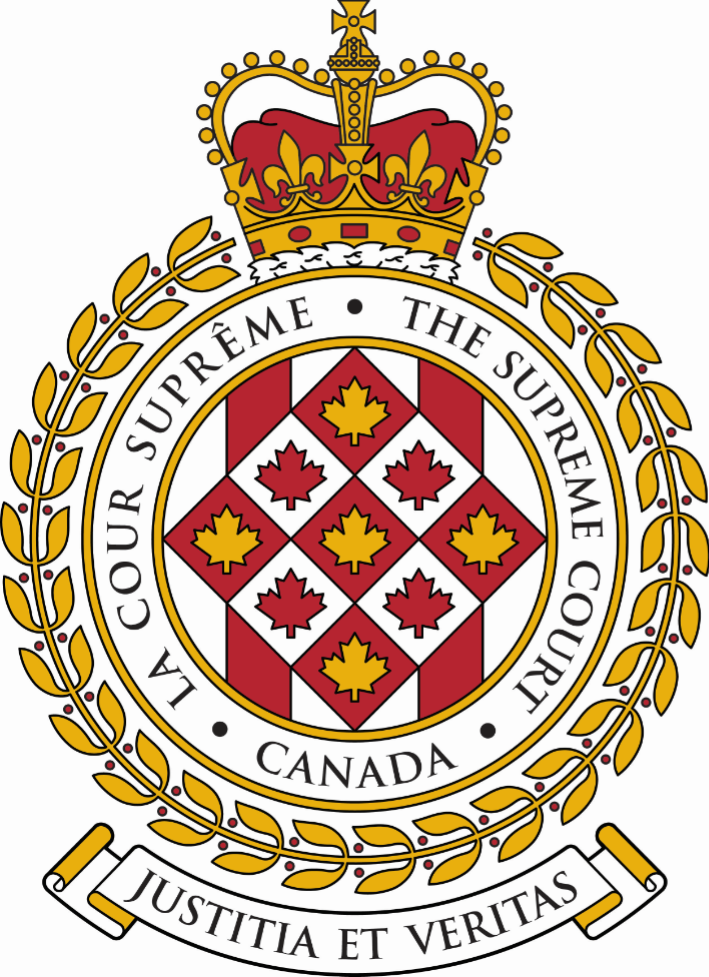 SUPREME COURT OF CANADACOUR SUPRÊME DU CANADABULLETIN OF
 PROCEEDINGSBULLETIN DES
 PROCÉDURESThis Bulletin is published at the direction of the Registrar and is for general information only. It is not to be used as evidence of its content, which, if required, should be proved by Certificate of the Registrar under the Seal of the Court. While every effort is made to ensure accuracy, no responsibility is assumed for errors or omissions.Ce Bulletin, publié sous l'autorité du registraire, ne vise qu'à fournir des renseignements d'ordre général. Il ne peut servir de preuve de son contenu. Celle-ci s'établit par un certificat du registraire donné sous le sceau de la Cour. Rien n'est négligé pour assurer l'exactitude du contenu, mais la Cour décline toute responsabilité pour les erreurs ou omissions.During Court sessions, the Bulletin is usually issued weekly.Le Bulletin paraît en principe toutes les semaines pendant les sessions de la Cour.To get copies of any document referred to in the Bulletin please click on this link: https://www.scc-csc.ca/case-dossier/rec-doc/request-demande-eng.aspx.Pour obtenir des copies de tout document mentionné dans le bulletin, veuillez cliquer sur ce lien : https://www.scc-csc.ca/case-dossier/rec-doc/request-demande-fra.aspx.Please consult the Supreme Court of Canada website at www.scc-csc.ca for more information.Pour de plus amples informations, veuillez consulter le site Web de la Cour suprême du Canada à l’adresse suivante : www.scc-csc.ca October 20, 20231 - 7Le 20 octobre 2023© Supreme Court of Canada (2023)
ISSN 1918-8358 (Online)© Cour suprême du Canada (2023)
ISSN 1918-8358 (En ligne)NOTICECase summaries included in the Bulletin are prepared by the Office of the Registrar of the Supreme Court of Canada (Law Branch) for information purposes only.AVISLes résumés des causes publiés dans le bulletin sont préparés par le Bureau du registraire (Direction générale du droit) uniquement à titre d’information.Nathan K. Dempsey	Nathan K. Dempsey	v. (40799)Pagefreezer Software Inc., et al. (B.C.)	Garton, Christian	Osler, Hoskin & Harcourt LLPFILING DATE: June 27, 2023Rickey Bailey	Rickey Bailey	v. (40909)Capreit Limited Partnership (Ont.)	Duggan, Timothy	Horlick Levitt Di Lella LLPFILING DATE: September 22, 2023Diane BigEagle	Merchant, K.C., E.F. Anthony	Merchant Law Group	v. (40910)His Majesty the King (Fed.)	Hughson, Bruce F.	Attorney General of CanadaFILING DATE: September 22, 2023Garry Reece and Harold Leighton, on their behalf and on the behalf of the members of the Allied Tribes of Lax Kw'Alaams and Metlakatla	Seaman, Paul	Gowling WLG (Canada) LLP	v. (40912)His Majesty the King in Right of the Province of British Columbia, et al. (B.C.)	Robb, Chris	Ministry of the Attorney GeneralFILING DATE: September 25, 2023Elaine Lois Nairne	Feigenbaum, Mark A.	KPMG Law LLP	v. (40913)Andrew Ian Mackenzie Nairne (Ont.)	Mills, Jacqueline M.	Jacqueline M. MillsFILING DATE: September, 2023Motion for an extension of timeRequête en prorogation du délaiMotion for an extension of timeRequête en prorogation du délaiMotion to adduce new evidenceRequête pour déposer de nouveaux éléments de preuveOctober 10, 2023His Majesty the King	v. (40937)Stuart Michael George Sabiston (Sask.)(As of Right)October 6, 2023His Majesty the King	v. (40941)D.F. (Ont.)(As of Right)OCTOBER – OCTOBREOCTOBER – OCTOBREOCTOBER – OCTOBREOCTOBER – OCTOBREOCTOBER – OCTOBREOCTOBER – OCTOBREOCTOBER – OCTOBRENOVEMBER – NOVEMBRENOVEMBER – NOVEMBRENOVEMBER – NOVEMBRENOVEMBER – NOVEMBRENOVEMBER – NOVEMBRENOVEMBER – NOVEMBRENOVEMBER – NOVEMBREDECEMBER – DÉCEMBREDECEMBER – DÉCEMBREDECEMBER – DÉCEMBREDECEMBER – DÉCEMBREDECEMBER – DÉCEMBREDECEMBER – DÉCEMBREDECEMBER – DÉCEMBRESDMLTMWMTJFVSSSDMLTMWMTJFVSSSDMLTMWMTJFVSS12345671234128H9CC10111213145CC678910113CC4567891516171819202112H131415161718101112131415162223242526272819202122232425171819202122232930312627282930  24 /31H25H2627282930JANUARY – JANVIERJANUARY – JANVIERJANUARY – JANVIERJANUARY – JANVIERJANUARY – JANVIERJANUARY – JANVIERJANUARY – JANVIERJANUARY – JANVIERJANUARY – JANVIERFEBRUARY – FÉVRIERFEBRUARY – FÉVRIERFEBRUARY – FÉVRIERFEBRUARY – FÉVRIERFEBRUARY – FÉVRIERFEBRUARY – FÉVRIERFEBRUARY – FÉVRIERFEBRUARY – FÉVRIERMARCH – MARSMARCH – MARSMARCH – MARSMARCH – MARSMARCH – MARSMARCH – MARSMARCH – MARSSDMLTMWMTJTJFVFVSSSDMLTMWMTJTJFVSSSDMLTMWMTJFVSSH12344556112312789101111121213456788910345678914CC151517181819192011CC1213141515161710111213141516212223242525262627181920212222232417CC1819NR2021222328293031252627282929  24 /3125262728H2930APRIL – AVRILAPRIL – AVRILAPRIL – AVRILAPRIL – AVRILAPRIL – AVRILAPRIL – AVRILAPRIL – AVRILAPRIL – AVRILAPRIL – AVRILMAY – MAIMAY – MAIMAY – MAIMAY – MAIMAY – MAIMAY – MAIMAY – MAIMAY – MAIJUNE – JUINJUNE – JUINJUNE – JUINJUNE – JUINJUNE – JUINJUNE – JUINJUNE – JUINSDMLTMWMTJTJFVFVSSSDMLTMWMTJTJFVSSSDMLTMWMTJFVSSH12344556122OR341789101111121213OR5OR678991011234567814CC151617181819192012131415161617189CC101112131415RV21222324252526262719H2021222323242516171819202122282926272829303031  23 /30242526272829JULY – JUILLETJULY – JUILLETJULY – JUILLETJULY – JUILLETJULY – JUILLETJULY – JUILLETJULY – JUILLETJULY – JUILLETJULY – JUILLETAUGUST – AOÛTAUGUST – AOÛTAUGUST – AOÛTAUGUST – AOÛTAUGUST – AOÛTAUGUST – AOÛTAUGUST – AOÛTAUGUST – AOÛTSEPTEMBER – SEPTEMBRESEPTEMBER – SEPTEMBRESEPTEMBER – SEPTEMBRESEPTEMBER – SEPTEMBRESEPTEMBER – SEPTEMBRESEPTEMBER – SEPTEMBRESEPTEMBER – SEPTEMBRESDMLTMWMTJTJFVFVSSSDMLTMWMTJTJFVSSSDMLTMWMTJFVSSH1234455611231H2345677891011111212134H5678891089101112131414151617181819192011121314151516171516171819202121222324252526262718192021222223242223242526272828293031252627282929303129H30Sitting of the Court /Séance de la CourSitting of the Court /Séance de la CourSitting of the Court /Séance de la CourSitting of the Court /Séance de la CourSitting of the Court /Séance de la Cour18	 sitting weeks / semaines séances de la Cour87	 sitting days / journées séances de la Cour18	 sitting weeks / semaines séances de la Cour87	 sitting days / journées séances de la Cour18	 sitting weeks / semaines séances de la Cour87	 sitting days / journées séances de la Cour18	 sitting weeks / semaines séances de la Cour87	 sitting days / journées séances de la Cour18	 sitting weeks / semaines séances de la Cour87	 sitting days / journées séances de la Cour18	 sitting weeks / semaines séances de la Cour87	 sitting days / journées séances de la Cour18	 sitting weeks / semaines séances de la Cour87	 sitting days / journées séances de la Cour18	 sitting weeks / semaines séances de la Cour87	 sitting days / journées séances de la CourRosh Hashanah / Nouvel An juifYom Kippur / Yom KippourRosh Hashanah / Nouvel An juifYom Kippur / Yom KippourRosh Hashanah / Nouvel An juifYom Kippur / Yom KippourRosh Hashanah / Nouvel An juifYom Kippur / Yom KippourRosh Hashanah / Nouvel An juifYom Kippur / Yom KippourRosh Hashanah / Nouvel An juifYom Kippur / Yom KippourRHYKCourt conference /Conférence de la CourCourt conference /Conférence de la CourCourt conference /Conférence de la CourCourt conference /Conférence de la CourCourt conference /Conférence de la CourCCCC9	Court conference days /	jours de conférence de la Cour9	Court conference days /	jours de conférence de la Cour9	Court conference days /	jours de conférence de la Cour9	Court conference days /	jours de conférence de la Cour9	Court conference days /	jours de conférence de la Cour9	Court conference days /	jours de conférence de la Cour9	Court conference days /	jours de conférence de la Cour9	Court conference days /	jours de conférence de la CourOrthodox Easter / Pâques orthodoxeNaw-RúzOrthodox Easter / Pâques orthodoxeNaw-RúzOrthodox Easter / Pâques orthodoxeNaw-RúzOrthodox Easter / Pâques orthodoxeNaw-RúzOrthodox Easter / Pâques orthodoxeNaw-RúzOrthodox Easter / Pâques orthodoxeNaw-RúzORNRHoliday / Jour fériéHoliday / Jour fériéHoliday / Jour fériéHoliday / Jour fériéHoliday / Jour fériéHH3	holidays during sitting days / 	jours fériés durant les séances3	holidays during sitting days / 	jours fériés durant les séances3	holidays during sitting days / 	jours fériés durant les séances3	holidays during sitting days / 	jours fériés durant les séances3	holidays during sitting days / 	jours fériés durant les séances3	holidays during sitting days / 	jours fériés durant les séances3	holidays during sitting days / 	jours fériés durant les séances3	holidays during sitting days / 	jours fériés durant les séancesRidvánRidvánRidvánRidvánRidvánRidvánRV